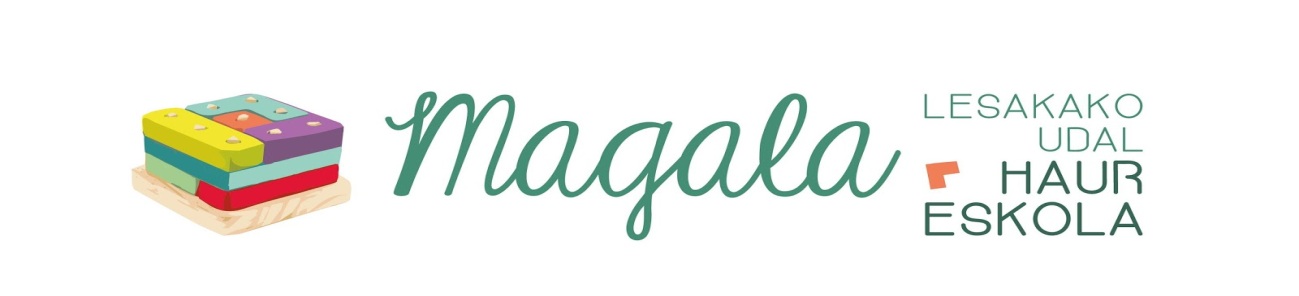 Curso 2020-2021 IKASTURTEAAURREMATRIKULAK / Pre-matriculasMaiatzaren 25etik ekainaren 5era (eskaera orriak udalan entregatu)Del 25 de mayo al 5 de junio (entregar las solicitudes en el ayuntamiento)ONARTUEN BEHIN-BEHINEKO ZERRENDAK/Lista provisional admitidosUztailak 1ean1 de JulioERREKLAMAZIOAK/ ReclamacionesUztailaren 1etik 6raDel 1 al 6 de JulioONARTUEN BEHIN-BETIKO ZERRENDAK/Lista definitiva admitidosUztailak 17an17 de julioMATRIKULAUztailaren 17tik 24raDel 17 al 24 de julio